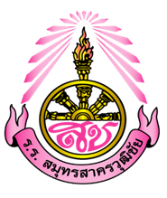 แบบรายงานการสอนออนไลน์โรงเรียนสมุทรสาครวุฒิชัยชื่อครูผู้สอน.....................................................กลุ่มสาระการเรียนรู้.....................................วันที่สอน.............................รหัสวิชา....................รายวิชา..........................หน่วยการเรียนรู้ที่............เรื่องที่สอน....................................................... จำนวนนักเรียนเรียนออนไลน์2. วิธีการสอน / ใช้ช่องทางสื่อสาร / สื่อการสอน (เลือกตอบได้มากกว่า 1 ข้อ)	 Google classroom		 Google Meet	 Microsoft Teams	 Google sites		 Zoom		 Line					 Facebook Live		 โปรแกรม OBS	 อื่น ๆ ระบุ.................................................. 3. กระบวนการสอน /ลำดับขั้นการสอน (อธิบายพอสังเขป)...................................................................................................................................................................................................................................................................................................................................................................................4. เครื่องมือที่ใช้ในการวัดผลการจัดการเรียนรู้  ..........................................................................................................5. ผลการเรียนรู้ของนักเรียน........................................................................................................................................................................................... 6. ปัญหาที่พบในการสอน / การดำเนินการแก้ไข..........................................................................................................................................................................................7. การดำเนินการแก้ไขนักเรียนไม่เข้าเรียนออนไลน์..........................................................................................................................................................................................8. สิ่งที่ควรพัฒนา / ข้อเสนอแนะอื่น ๆ…………………………………………………………………………...........................................……………………………………………………...หมายเหตุ ให้รายงาน 1 แผ่น : 1 รายวิชา : 1 วันที่สอน  รวบรวมรายงานการสอนออนไลน์ (ต้นฉบับเอกสาร) ที่มีลายมือชื่อครบถ้วนส่งฝ่ายวิชาการ เป็นรายสัปดาห์ ภาพการสอนออนไลน์		     							ลงชื่อ...................................................ครูผู้สอน		  						                 (..................................................)ลงชื่อ...........................................หัวหน้ากลุ่มสาระ			ลงชื่อ......................................................... 	 (...........................................)					       ( นางสาวพัชรินทร์   ปิ่นทอง ) 									    รองผู้อำนวยการกลุ่มบริหารวิชาการ	ชั้น/ห้องเวลาเรียนรวมเวลา (ช.ม.)จำนวนนักเรียน (คน)จำนวนนักเรียน (คน)จำนวนนักเรียน (คน)ชั้น/ห้องเวลาเรียนรวมเวลา (ช.ม.)เต็มเข้าเรียนไม่เข้าเรียนรวมรวม